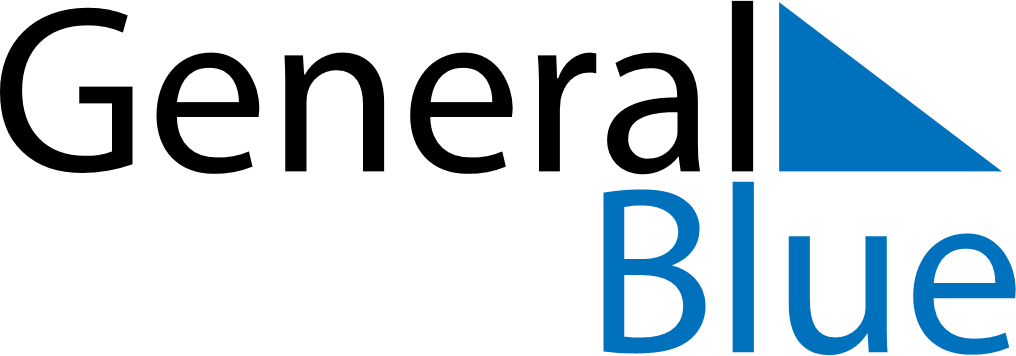 2023202320232023202320232023GibraltarGibraltarGibraltarGibraltarGibraltarGibraltarGibraltarJanuaryJanuaryJanuaryJanuaryJanuaryJanuaryJanuaryFebruaryFebruaryFebruaryFebruaryFebruaryFebruaryFebruaryMarchMarchMarchMarchMarchMarchMarchMTWTFSSMTWTFSSMTWTFSS112345123452345678678910111267891011129101112131415131415161718191314151617181916171819202122202122232425262021222324252623242526272829272827282930313031AprilAprilAprilAprilAprilAprilAprilMayMayMayMayMayMayMayJuneJuneJuneJuneJuneJuneJuneMTWTFSSMTWTFSSMTWTFSS12123456712343456789891011121314567891011101112131415161516171819202112131415161718171819202122232223242526272819202122232425242526272829302930312627282930JulyJulyJulyJulyJulyJulyJulyAugustAugustAugustAugustAugustAugustAugustSeptemberSeptemberSeptemberSeptemberSeptemberSeptemberSeptemberMTWTFSSMTWTFSSMTWTFSS1212345612334567897891011121345678910101112131415161415161718192011121314151617171819202122232122232425262718192021222324242526272829302829303125262728293031OctoberOctoberOctoberOctoberOctoberOctoberOctoberNovemberNovemberNovemberNovemberNovemberNovemberNovemberDecemberDecemberDecemberDecemberDecemberDecemberDecemberMTWTFSSMTWTFSSMTWTFSS11234512323456786789101112456789109101112131415131415161718191112131415161716171819202122202122232425261819202122232423242526272829272829302526272829303130312023 Holidays for Gibraltar2023 Holidays for Gibraltar2023 Holidays for GibraltarJan 1	New Year’s DayJan 2	New Year’s Day (substitute day)Mar 13	Commonwealth DayMar 19	Mother’s DayApr 7	Good FridayApr 9	Easter SundayApr 10	Easter MondayApr 28	Workers Memorial DayMay 1	May DayMay 29	Spring bank holidayJun 18	Father’s DayJun 19	Queen’s BirthdayAug 28	Late Summer Bank HolidaySep 4	Gibraltar National Day (substitute day)Sep 10	Gibraltar National DayDec 25	Christmas DayDec 26	Boxing Day